KARNATAKA KAYASTHA SAMAJ (KKS)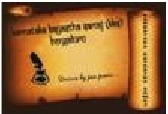 (REGN. No. DRB4/SOR/310/2018-19 dated 15/03/19)Membership Application Form*Name of Applicant:	DoB:Residential Address:*Personal Email ID:	*Mobile:Profession and Hobbies:Name of Spouse:	DoB:Social Media Link(s):	*Membership Status: Short Term Member or Life Members or Renewal:Highlight the appropriate oneFamily Details:**Short Term Membership Fee (STM) (3 years) Rs. 1500/-	**Life Membership (LM)Rs. 2500/-**Mode of Payment: Online/ChequeProposed By (LM 1):	                                        **Seconded By (LM 2):Membership Criteria:Life Members of Karnataka Kayastha Sabha would continue to be the Life Members of Karnataka Kayastha Samaj as per the resolution passed. Fields marked with ** are to be filled in by new members only and Fields marked with * are mandatory.Kayasthas of any sex with sound mind and minimum of 18 years of age or more are eligible. Membership includes dependent parents and children. I do hereby declare that I do not have any criminal cases pending against me. I have read the Rules and Regulations governing membership of the KK Samaj (KKS) and I agree to abide by them.Signatures of Applicant:	Date:Membership Number Allotted:SignaturesSecretary/ President	Date:(Membership is subject to verification of details and solely at the discretion of KKS Executive Committee)S. No.NameRelationshipHobbies